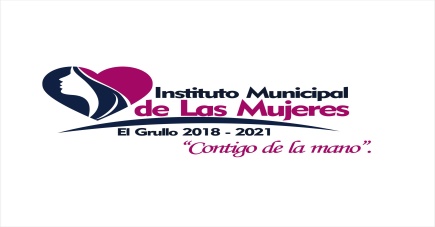 AGENDA DE MARZO 2020LUNES A VIERNES DE 9:00 AM A 3:00 PM Asesoría jurídica, consultas de psicología y nutriciónPERSONAS ATENDIDAS AREA PSICOLOGIA 1: 23 PERSONAS EN TOTALPERSONAS ATENDIDAS AREA PSICOLOGIA 2: 21 PERSONAS ATENDIDASPERSONAS ATENDIDAS AREA NUTRICION: 44 PERSONAS EN TOTALPERSONAS ATENDIDAS AREA JURIDICA: 34 PERSONAS EN TOTALLUNES 02:* Asistencia de parte de la directora, la abogada, la nutrióloga, una psicóloga y la contadora a la reunión en el aula de usos múltiples convocada por oficial mayor sobre el tema ORGANIZACIÓN Y MANEJO DE ARCHIVOS Y PROTECCION DE DATOS PERSONALES.MARTES 03:* Charla ofrecida a la secundaria JAIME TORRES BODED, sobre el tema “VIOLENCIA EN EL NOVIAZGO”, todo esto dentro del PROYECTO DE PREVENCIÓN PARA JOVENES DE SECUNDARIA 2020, se atendieron 3 grupos a la vez, aproximadamente 90 alumn@s (asistimos 4 personas del instituto)MIERCOLES 04:* Asistencia de la directora del Instituto a Radio Universidad al programa ESTAMOS A BORDO a las 6:00pm, para hablar con todo lo relacionado a las actividades a realizar en el mes de marzo por la conmemoración de el día Internacional de la Mujer.* Charla ofrecida a la secundaria de la comunidad EL AGUACATE, por parte de la enferma de el hospital comunitario con el tema METODOS ANTICONCEPTIVOS Y ENFERMEDADES DE TRANSMISION SEXUAL, todo esto dentro del PROYECTO DE PREVENCIÓN PARA JOVENES DE SECUNDARIA 2020.JUEVES 05:* Reunión de la directora del Instituto con el director de Comunican Social para organizar del foro de las mujeres grullenses.VIERNES 06:* Charla ofrecida para los niños del alberge CNPR con el tema DERECHOS DE LOS ANIMALES, esto dentro del marco de la conmemoración del día del migrante. * Charla ofrecida a las mujeres del albergue CNPR por parte de las psicólogas con el tema DERECHO DE LAS MUJERES.* Charla ofrecida a las mujeres del albergue CNC por parte de las psicólogas de el instituto con el tema DERECHOS DE LAS MUJERES.DOMINGO 08:* Participación de 6 personas que laboran en el instituto en la organización de la MARCHA SILENCIOSA, (marcha para mujeres), se tuvo la participación de un poco mas de 80 personas.* Se llevo a cabo por parte de el Instituto el 3er, FORO DE LA PARTICIPACION DE LA MUJER EN LA SOCIEDAD, MUJERES POR EL GRULLO, donde se tuvieron de invitadas a 5 mujeres grullenses, la conducción fue llevada por nuestra alcaldesa Lic. Mónica Marín Buenrostro, teniendo la participación de más de 250 personas.LUNES 09:* Dos personas (1 psicóloga y la nutrióloga) que laboran en el instituto participaron de 9am a 1.30pm en la descacharrización organizada por comité de salud de El Grullo.MARTES 10:* Participación de la directora del instituto de 9am a 1.30pm en la descacharrización organizada por comité de salud de El Grullo.MIERCOLES 11:* Tres personas (1 psicóloga, la abogada y la contadora) que laboran en el instituto participaron de 9am a 1.30pm en la descacharrización organizada por comité de salud de El Grullo.JUEVES 12:* Asistencia de 2 personas (directora y abogada) del Instituto a la capacitación otorgada por la CEDAW, sobre violencia, impartida en Autlán por la SISEMH.VIERNES 13: * Asistencia de 2 personas ( directora y abogada ) del Instituto a la capacitación otorgada por la CEDAW, sobre violencia, impartida en Autlán por la SISEMH.FECHAMUJERHOMBREFECHAMUJERHOMBRE02/MAR3113/MAR1103/MAR1026/MAR2105/MAR1127/MAR1106/MAR1031/MAR0110/MAR0311/MAR1012/MAR12FECHAMUJERHOMBREFECHAMUJERHOMBRE02/MAR0113/MAR3103/MAR1018/MAR2004/MAR0119/MAR2205/MAR1024/MAR1006/MAR0027/MAR2110/MAR2011/MAR00FECHAMUJERHOMBREFECHAMUJERHOMBRE04/MAR5026/MAR3005/MAR4027/MAR2010/MAR6031/MAR6011/MAR3117/MAR2018/MAR4019/MAR3020/MAR2025/MAR30FECHAMUJERHOMBREFECHAMUJERHOMBRE02/MAR2117/MAR2003/MAR3018/MAR2004/MAR2019/MAR2005/MAR1223/MAR1006/MAR2025/MAR1009/MAR3130/MAR1010/MAR1131/MAR1011/MAR2212/MAR2013/MAR3016/MAR00